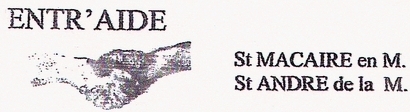 Urgent… Urgent …UrgentVous avez un peu de temps, vous avez envie de vous rendre utile, d’être simplement solidaire…L’association Entr’aide a besoin de vous.Mais Entr’aide c’est quoi ? 	C’est de la solidarité de voisinage Entr’aide, c’est pour faire quoi?C’est pour accompagner au marché, à l’épicerie, à la pharmacie…(des petits déplacements, uniquement sur St Macaire)C’est pour une visite ou une activité à la Maison de retraite ou à la Résidence de l’AvresneC’est pour une visite à domicile auprès de personne âgée ou handicapée…C’est pour une aide aux démarches administratives (ou orienter vers le bon service) Entr’aide, c’est qui ?	C’est une équipe d’une trentaine de bénévoles	Une équipe qui a besoin que d’autres bénévoles la rejoignent.	Ça pourrait être vous…Vous avez envie d’en savoir davantage, vous êtes intéressé( e)…Prenez contact avec Sylvie Ruelle au 02 41 55 19 85	Ou avec Jeanine Lecomte au 02 41 55 19 56